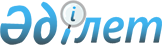 Об изменении границы (черты) Асинского и Каратобинского аульных округов Жамбылского района Жамбылской областиПостановление акимата Жамбылской области от 28 ноября 2016 года № 350 и решение маслихата Жамбылской области от 9 декабря 2016 года № 7-10. Зарегистрировано Департаментом юстиции Жамбылской области 11 января 2017 года № 3283      Примечание РЦПИ.

      В тексте документа сохранена пунктуация и орфография оригинала.

      В соответствии с Земельным кодексом Республики Казахстан от 20 июня 2003 года, Законом Республики Казахстан от 23 января 2001 года "О местном государственном управлении и самоуправлении в Республике Казахстан" и Законом Республики Казахстан от 8 декабря 1993 года "Об административно-территориальном устройстве Республики Казахстан" акимат Жамбылской области ПОСТАНОВЛЯЕТ и Жамбылский областной маслихат РЕШИЛ:

      1. Изменить границы (черты) Асинского и Каратобинского аульных округов Жамбылского района Жамбылской области за счет земель государственного земельного фонда и землепользователей по экспликации, согласно приложениям 1, 2 к настоящему нормативному правовому акту:

      1) присоединением 842,8 гектаров в Асинский аульный округ Жамбылского района Жамбылской области; 

      2) присоединением 305,9 гектаров в Каратобинский аульный округ Жамбылского района Жамбылской области. 

      2. Контроль за исполнением данного нормативного правового акта возложить на постоянную комиссию Жамбылского областного маслихата по вопросам развития агропромышленности, экологии и природопользования и на заместителя акима Жамбылской области А.Нуралиева. 

      3. Настоящий нормативный правовой акт вступает в силу со дня государственной регистрации в органах юстиции и вводится в действие по истечении десяти календарных дней после дня его первого официального опубликования.

 ЭКСПЛИКАЦИЯ Асинского аульного округа Жамбылского района Жамбылской области ЭКСПЛИКАЦИЯ Каратобинского аульного округа Жамбылского района Жамбылской области
					© 2012. РГП на ПХВ «Институт законодательства и правовой информации Республики Казахстан» Министерства юстиции Республики Казахстан
				
      Аким области 

К.Кокрекбаев

      Председатель сессии 

      областного маслихата 

Д.Есимбеков

      Секретарь

       областного маслихата 

Б.Карашолаков
Приложение 1
к постановлению акимата Жамбылской области
от 28 ноября 2016 года №350 и решению
Жамбылского областного маслихата от 9 декабря
2016 года № 7-10№

Место расположения земельного участка

Общая площадь,

гектар

В том числе

В том числе

В том числе

В том числе

В том числе

В том числе

В том числе

№

Место расположения земельного участка

Общая площадь,

гектар

всего сельскохозяйственных угодий, гектар

в том числе

в том числе

в том числе

в том числе

в том числе

прочие из земель,

гектар

№

Место расположения земельного участка

Общая площадь,

гектар

всего сельскохозяйственных угодий, гектар

пашня

пашня

многолетние насаждения,

гектар

сенокос, гектар

пастбища,

гектар

прочие из земель,

гектар

№

Место расположения земельного участка

Общая площадь,

гектар

всего сельскохозяйственных угодий, гектар

всего,

гектар

в том числе орошаемый,

гектар

многолетние насаждения,

гектар

сенокос, гектар

пастбища,

гектар

прочие из земель,

гектар

1

2

3

4

5

6

7

8

9

10

1

Территория Асинского аульного округа

2126,0

1706,0

186,0

122,0

3,0

123,0

1394,0

420,0

1

в том числе: ауыл Аса 

1835,0

1444,0

176,0

122,0

-

39,0

1229,0

391,0

1

в том числе: ауыл Рахат 

291,0

262,0

10,0

-

3,0

84,0

165,0

29,0

2

Площадь земель присоединенные к Асинскому аульному округу за счет земель государственного земельного фонда и землепользователей 

842,80

708,8

446,51

446,51

-

-

262,29

134,0

В том числе:

В том числе:

-

-

-

-

-

-

-

-

Из земель крестьянского хозяйства Набиры Бибазаровой Джакипбековны

1,9

1,9

1,9

1,9

-

-

-

-

Из земель крестьянского хозяйства Кулшахизада Раимбаевой

21,07

21,07

21,07

21,07

-

-

-

-

Из земель крестьянского хозяйства Набира Бибазаровой Джакипбековны 

18,60

18,60

18,60

18,60

-

-

-

-

Из земель крестьянского хозяйства Есенкулова Куантая Бахытовича

21,53

21,53

21,53

21,53

-

-

-

-

Из земель крестьянского хозяйства Аманкул Болтаевой

20,21

20,21

20,21

20,21

-

-

-

-

Из земель крестьянского хозяйства Айганым Абеновой

8,2

8,2

8,2

8,2

-

-

-

-

Из земель крестьянского хозяйства Гулмиры Кудайбергеновой

2,76

2,76

-

-

-

-

2,76

-

Из земель крестьянского хозяйства Калабаева Ержана Асембековича

4,68

4,68

4,68

4,68

-

-

-

-

Из земель крестьянского хозяйства Айнабекова Куанышбека

16,87

16,87

16,87

16,87

-

-

-

-

Из земель крестьянского хозяйства Кушербаевой Базаркуль Туткимбековна

10,39

10,39

10,39

10,39

-

-

-

-

Из земель крестьянского хозяйства Ботакараевой Еркинай Нурахановна

8,83

8,83

8,83

8,83

-

-

-

-

Из земель крестьянского хозяйства Сеиткасымовой Динакуль Атаевна

12,54

12,54

12,54

12,54

-

-

-

-

Из земель крестьянского хозяйства Байгельдиева Алмата Маулбековича

19,02

19,02

19,02

19,02

-

-

-

-

Из земель крестьянского хозяйства Гуля Сопбековой

22,80

22,80

22,80

22,80

-

-

-

-

Из земель крестьянского хозяйства Жунисовой Балжан Кемелбековна

26,07

26,07

26,07

26,07

-

-

-

-

Из земель крестьянского хозяйства Байжанова Гани

2,94

2,94

2,94

2,94

-

-

-

-

Из земель крестьянского хозяйства Джанкоразова Даулета Маденовича

13,59

13,59

13,59

13,59

-

-

-

-

Из земель крестьянского хозяйства Джанкоразова Даулета Маденовича

5,08

5,08

5,08

5,08

-

-

-

-

Из земель крестьянского хозяйства Кушекова Амантая Дюсенбаевича

5,0

5,0

5,0

5,0

-

-

-

-

Из земель крестьянского хозяйства Джамалбекова Бейшенбека Болатбековича

4,0

4,0

4,0

4,0

-

-

-

-

Из земель крестьянского хозяйства Кундавлетова Орынбазара

14,99

14,99

14,99

14,99

-

-

-

-

Из земель крестьянского хозяйства Батыровой Раушан Максимгалиевна

2,99

2,99

2,99

2,99

-

-

-

-

Из земель крестьянского хозяйства Исакова Толебая

5,74

5,74

5,74

5,74

-

-

-

-

Из земель крестьянского хозяйства Аманкул Болтаевой

8,0

8,0

8,0

8,0

-

-

-

-

Из земель крестьянского хозяйства Бурханова Олжаса Мырзахановича

7,0

7,0

7,0

7,0

-

-

-

-

Из земель крестьянского хозяйства Махамбеткуловой Эльмира Бертаевна

9,53

9,53

9,53

9,53

-

-

-

-

Из земель крестьянского хозяйства Жуандыкова Жандоса Кемелхановича

3,99

3,99

3,99

3,99

-

-

-

-

Из земель крестьянского хозяйства Изанова Джанибека

3,99

3,99

3,99

3,99

-

-

-

-

Из земель крестьянского хозяйства Абдимомыновой Саулешай

4,35

4,35

4,35

4,35

-

-

-

-

Из земель крестьянского хозяйства Джаманбаева Буркитбая Исакуловича

21,69

21,69

21,69

21,69

-

-

-

-

Из земель крестьянского хозяйства Шонбаева Куаныша Рашидовича

8,89

8,89

8,89

8,89

-

-

-

-

Из земель крестьянского хозяйства Шонбаева Куаныша Рашидовича

11,06

11,06

11,06

11,06

-

-

-

-

Из земель крестьянского хозяйства Сариева Жениса Болатовича

3,2

3,2

3,2

3,2

-

-

-

-

Из земель крестьянского хозяйства Сайлаубаева Сарсена Асильевича

7,98

7,98

7,98

7,98

-

-

-

-

Из земель крестьянского хозяйства Раева Сагымбека Рахимовича

5,01

5,01

5,01

5,01

-

-

-

-

Из земель крестьянского хозяйства Татаева Данияра Косылгановича

4,15

4,15

4,15

4,15

-

-

-

-

Из земель крестьянского хозяйства Кулманбетова Сарсенбека Бозтаевича

2,39

2,39

2,39

2,39

-

-

-

-

Из земель крестьянского хозяйства Джаманбаев Буркитбай Исакуловича

15,98

15,98

15,98

15,98

-

-

-

-

Из земель крестьянского хозяйства Байгелдиева Алмата Макулбековича

1,14

1,14

-

-

-

-

1,14

-

Из земель крестьянского хозяйства Джаманбаева Буркитбая Исакуловича

4,69

4,69

4,69

4,69

-

-

-

-

Из земель крестьянского хозяйства Джаманбаева Буркитбая Исакуловича

0,1

0,1

0,1

0,1

-

-

-

-

Из земель крестьянского хозяйства Шакубаева Данияра Кайырбековича

8,0

8,0

8,0

8,0

-

-

-

-

Из земель крестьянского хозяйства Байдилдаева Асхата

0,1

0,1

0,1

0,1

-

-

-

-

Из земель крестьянского хозяйства Токбергенова Аманбека

4,09

4,09

4,09

4,09

-

-

-

-

Из земель крестьянского хозяйства Карбетовой Кульжан

21,98

21,98

21,98

21,98

-

-

-

-

Из земель крестьянского хозяйства Бейсеу Максат

0,10

0,10

0,10

0,10

-

-

-

-

Из земель крестьянского хозяйства Джаманбаева Буркитбая Исакуловича

0,56

0,56

0,56

0,56

-

-

-

-

Из земель крестьянского хозяйства Онлабекова Заманбека

8,94

8,94

8,94

8,94

-

-

-

-

Из земель крестьянского хозяйства Рахманбердиевой Динара Сабденовна

1,0

1,0

-

-

-

-

1,0

-

Из земель крестьянского хозяйства Сураншиевой Несипкуль

2,52

2,52

-

-

-

-

2,52

-

Из земель крестьянского хозяйства Шонбаева Дархана Рашидовича

9,15

9,15

-

-

-

-

9,15

-

Из земель крестьянского хозяйства Сураншиевой Несипкуль

13,7

13,7

13,7

13,7

-

-

-

-

Из земель коммунального государственного учреждения "Управление природных ресурсов и регулирования природопользования акимата Жамбылской области"

1,04

1,04

-

-

-

-

1,04

-

Из земель государственного земельного запаса "Аса"

378,68

378,68

-

-

-

-

244,68

134,0

3

 

Площадь земли Асинского сельского округа после 

изменения черты

2968,8

2414,8

632,51

568,51

3,0

123,0

1656,29

554,0

в том числе: ауыл Аса 

1835,0

1444,0

176,0

122,0

-

39,0

1229,0

24,0

в том числе: ауыл Рахат 

291,0

262,0

10,0

-

3,0

84,0

165,0

13,0

Приложение 2
к постановлению акимата Жамбылской
области от 28 ноября2016 года № 350 и
решению Жамбылского областного
маслихата от 9 декабря 2016 года № 7-10№

Место расположения земельного участка

Общая площадь,

гектар

В том числе

В том числе

В том числе

В том числе

В том числе

В том числе

В том числе

№

Место расположения земельного участка

Общая площадь,

гектар

всего сельскохозяй

ственных угодий,

гектар

в том числе

в том числе

в том числе

в том числе

в том числе

прочие Из земель,

гектар

№

Место расположения земельного участка

Общая площадь,

гектар

всего сельскохозяй

ственных угодий,

гектар

пашня

пашня

многолетние насаждения,

гектар

сенокос, гектар

пастбища,

гектар

прочие Из земель,

гектар

№

Место расположения земельного участка

Общая площадь,

гектар

всего сельскохозяй

ственных угодий,

гектар

всего,

гектар

в том числе орошаемый,

гектар

многолетние насаждения,

гектар

сенокос, гектар

пастбища,

гектар

прочие Из земель,

гектар

1

2

3

4

5

6

7

8

9

10

1

Территория Каратобинского аульного округа

1292,0

1096,0

77,0

64,0

13,0

66,0

940,0

196,0

1

в том числе: ауыл Бектобе 

417,0

365,0

47,0

34,0

7,0

66,0

245,0

52,0

1

в том числе: ауыл Кызылшарык

677,0

560,0

22,0

22,0

5,0

-

533,0

117,0

1

в том числе: ауыл Байтерек 

198,0

171,0

8,0

8,0

1,0

-

162,0

27,0

2

Площадь земель присоединенные к Каратобинскому аульному округу за счет земель государственного земельного фонда и землепользователей 

305,92

305,92

153,78

153,78

-

-

152,14

-

В том числе:

В том числе:

-

-

-

-

-

-

-

-

Из земель акционерного общества "Фонд финансовой поддержки сельского хозяйства" 

6,75

6,75

-

-

-

-

6,75

-

Из земель крестьянского хозяйства Турмахановой Гульмира Жулдасовна

3,14

3,14

3,14

3,14

-

-

-

-

Из земель крестьянского хозяйства Махашева Ерлана Нурлановича

44,96

44,96

44,96

44,96

-

-

-

-

Из земель крестьянского хозяйства Мусабекова Бауыржана Исматовича

2,5

2,5

2,5

2,5

-

-

-

-

Из земель крестьянского хозяйства Жабаева Аскара Маратбековича

2,76

2,76

2,76

2,76

-

-

-

-

Из земель крестьянского хозяйства Кылышбековой Калима Садыковна

3,13

3,13

3,13

3,13

-

-

-

-

Из земель крестьянского хозяйства Муратбаева Шермахана Талипбаевича

15,19

15,19

15,19

15,19

-

-

-

-

Из земель товарищество с ограниченной ответственностью "Әлжан-Азия" 

8,99

8,99

-

-

-

-

8,99

-

Из земель крестьянского хозяйства Иманалиевой Айжан Абуовна

2,5

2,5

2,5

2,5

-

-

-

-

Из земель сельского потребительского кооператива "Жуалы өнімдері" 

1,01

1,01

1,01

1,01

-

-

-

-

Из земель крестьянского хозяйства Султанкулова Талгата Пралиевича

20,25

20,25

20,25

20,25

-

-

-

-

Из земель акционерного общества "Фонд финансовой поддержки сельского хозяйства" 

3,24

3,24

-

-

-

-

3,24

Из земель крестьянского хозяйства Джакипова Абдыкадыр Абдыхаймовича

5,77

5,77

5,77

5,77

-

-

-

Из земель крестьянского хозяйства Жусамбаева Мактабека

4,57

4,57

4,57

4,57

-

-

-

Из земель крестьянского хозяйства Маханбеталиевой Загифа Шарипхановна

3,0

3,0

3,0

3,0

-

-

-

Из земель государственного учереждений "Министерства транспорта и коммуникаций Республики Казахстан"

0,94

0,94

0,94

0,94

-

-

-

Из земель крестьянского хозяйства Коголь Ивана Леонидовича

9,0

9,0

9,0

9,0

-

-

-

Из земель крестьянского хозяйства Баймуханбетова Айдына Умирбековича

0,80

0,80

0,80

0,80

-

-

-

Из земель крестьянского хозяйства Канаева Касымхана Токтасыновича

34,26

34,26

34,26

34,26

-

-

-

Из земель коммунального государственного учреждения "Управление природных ресурсов и регулирования природопользования акимата Жамбылской области"

1,04

1,04

-

-

-

-

1,04

Из земель крестьянского хозяйства Канаева Касымхана Токтасыновича

16,4

16,4

-

-

-

-

16,4

Из земель государственного земельного фонда "Аманкелді" 

115,72

115,72

-

-

-

-

115,72

3

Площадь земель Каратюбинского сельского округа после 

изменения черты 

1597,92

1401,92

230,78

217,78

13,0

66,0

1092,14

196,0

в том числе: ауыл Бектобе 

417,0

365,0

47,0

34,0

7,0

66,0

245,0

52,0

в том числе: ауыл Кызылшарык

677,0

560,0

22,0

22,0

5,0

-

533,0

117,0

в том числе: ауыл Байтерек 

198,0

171,0

8,0

8,0

1,0

-

162,0

27,0

